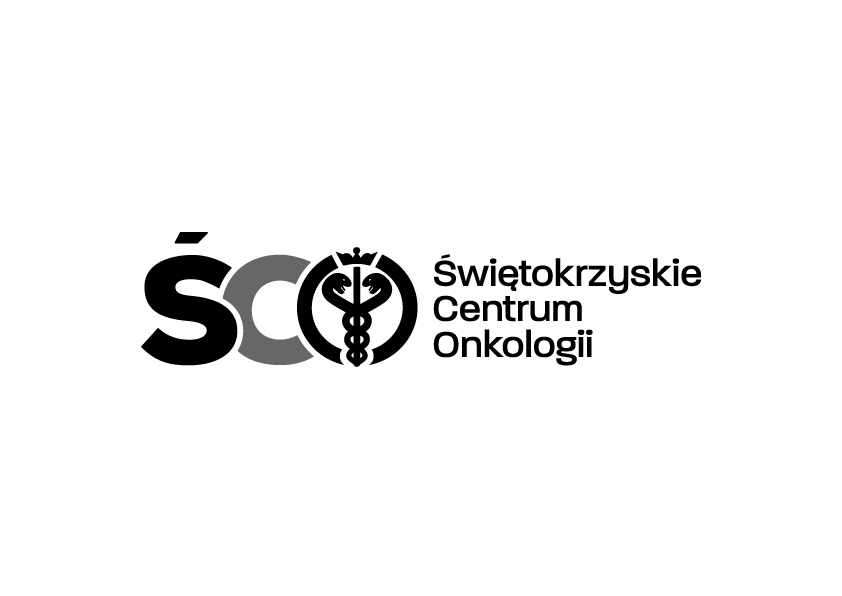 	Adres: ul. Artwińskiego , 25-734 Kielce  Sekcja Zamówień Publicznych tel.: (0-41) 36-74-280/474   fax.: (0-41) 36-74071/481            strona www: http://www.onkol.kielce.pl/ Email:zampubl@onkol.kielce.plAZP 241-164/17                                                                                Kielce, dn.  06.12.2017 r.WSZYSCY  WYKONAWCYWYJAŚNIENIA DOTYCZĄCE SIWZDot. AZP 241-164/17 Zakup wraz z dostawą i instalacją maceratora dla Działu Medycyny Paliatywnej Świętokrzyskiego Centrum Onkologii w Kielcach.Ogłoszenie o przetargu opublikowane zostało w Biuletynie Zamówień Publicznych Ogłoszenie nr  624875-N-2017 z dnia 2017-11-30 r.Na podstawie Art. 38 ust. 2 ustawy Prawo zamówień publicznych (t.j. Dz. U. z 2015 r. poz. 2164; zm.: Dz. U. z 2016 r. poz.1020.), Zamawiający przekazuje treść zapytań dotyczących zapisów SIWZ wraz z wyjaśnieniami.W przedmiotowym postępowaniu wpłynęły następujące pytania:Pytanie nr 1Czy Zamawiający dopuści urządzenie posiadające pojemność 4 dowolnych naczyń na cykl np. (2 kaczki+ 2 baseny, 3 baseny + 1 kaczka, itd.)? Na rynku nie ma urządzenia mogącego w jednym cyklu zmieścić 8 dowolnych naczyń np.8 misek 3l, bądź 8 basenów na cykl. Odpowiedź:Zamawiający podtrzymuje zapisy SIWZ.Pytanie nr 2Czy Zamawiający dopuści urządzenie o wymiarach 908mm wys. x 524mm gł. x 411mm szer.? Odpowiedź:Tak, zamawiający dopuszcza.Pytanie nr 3Czy Zamawiający dopuści urządzenie posiadające silnik o mocy 600W oraz pompę o mocy 125W? Taki silnik jest typowy dla maceratorów nowej generacji, zapewnia mały pobór prądu przy zachowaniu najwyższej efektywności maceracji.Odpowiedź:Zamawiający podtrzymuje zapisy SIWZ.Pytanie nr 4Czy Zamawiający dopuści urządzenie przeprowadzające maceracje przy użyciu 4 modułów tnąco-rozrywających = 6 noży (niewymagających ostrzenia – dożywotnia gwarancja)?Odpowiedź:Zamawiający podtrzymuje zapisy SIWZ.Pytanie nr 5Czy Zamawiający wymaga, aby urządzenie posiadało regulowane zużycie wody (17-23l), czasu cykl z panelu obsługi? Jest to parametr zwiększający ekonomiczność, umożliwiający dostosowanie zużycia wody/czasu (max, zużycie wody 23l, max czas cyklu 114 sekund) do ilości macerowanych naczyń.Odpowiedź:Zamawiający dopuszcza.Pytanie nr 6Czy Zamawiający dopuści urządzenie w którym otwarcie i zamknięcie pokrywy następuję za pomocą wciśnięcia przycisku nożnego, uruchamianie - funkcja „auto-start” po zamknięciu pokrywy? Takie rozwiązanie gwarantuję swobodne użytkowanie podczas zajętych obu rąk. Podczas użytkowania czajników podczerwieni może dochodzić do przypadkowego otwierania bądź zamykania pokrywy oraz częstych awarii. Odpowiedź:Zamawiający podtrzymuje zapisy SIWZ.Pytanie nr 7Czy Zamawiający wymaga, aby zbiornik wodny z tworzywa sztucznego był zabudowany  w urządzeniu i był odporny na uszkodzenia mechaniczne? Zbiornik wodny z tworzywa sztucznego jako zewnętrzny element doczepiony do obudowy może łatwo ulec uszkodzeniu.Odpowiedź:Zamawiający dopuszcza.Pytanie nr 8Czy Zamawiający wymaga, aby urządzenia posiadały wszystkie elementy tnące umiejscowione w głównej części komory z bezpośrednim dostępem do wszystkich elementów tnących po otwarciu pokrywy, bez konieczności demontażu bębna w celu ich sprawdzenia i ewentualnego wyczyszczenia? Odpowiedź:Zamawiający dopuszcza.Zamawiający wyznacza nowy termin składania ofert na dzień 12.12.2017r. godz. 10:00, termin otwarcia ofert 12.12.2017r. godz. 10:30.Pozostałe zapisy SIWZ pozostają bez zmian. Modyfikacja jest wiążąca dla wszystkich uczestników postępowania. Z poważaniemZ-ca Dyrektora ds. Finansowo-Administracyjnychmgr Teresa Czernecka